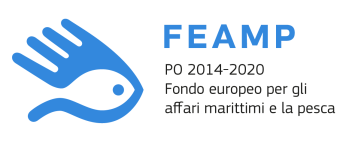 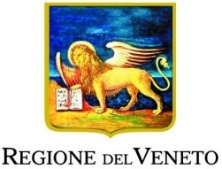 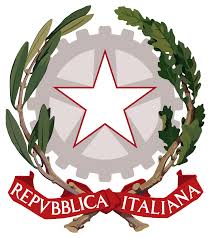 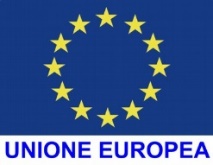 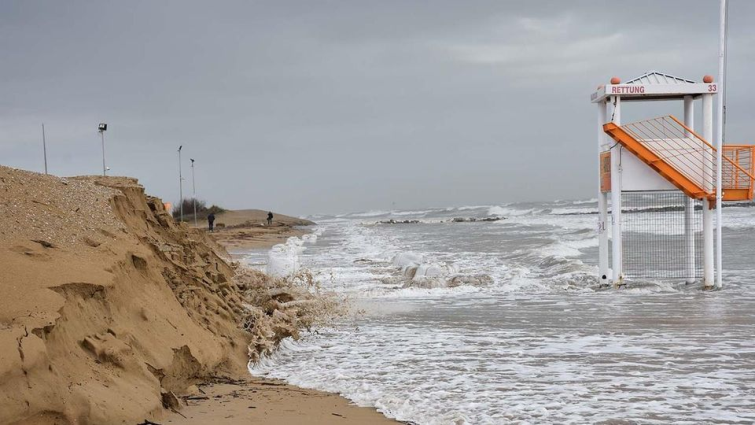 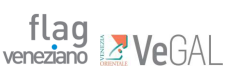 Fondo Europeo per la Pesca e l’Acquacoltura – FEAMP 2014-2020 -
Priorità 4 Misura 4.63 “Attuazione di strategie di sviluppo locale di tipo partecipativo”Azione 6: “Pianificazione e gestione in relazione alla realizzazione di interventi infrastrutturali”Progetto n. 01/SSL/16/VE-03/SSL/19/VEPRESENTAZIONE  DEI RISULTATI DEL PROGETTO “VALUTAZIONE DEGLI EFFETTI SOCIO-ECONOMICI E PRODUTTIVI DELLA  NEL SETTORE DELLA PESCA ED ACQUACOLTURA NEL COMPARTIMENTO MARITTIMO DI VENEZIA”Venerdì 17 dicembre 2021, ore 10:45Legacoop Veneto, Sala Ravagnan – Via Ulloa 5, MargheraPROGRAMMAore 11:15 Saluti istituzionali ed introduzione ai lavori:Adriano Rizzi, Presidente Legacoop Veneto e un Rappresentante della Direzione Marittima di Veneziaore 11:30 Presentazione dei risultati del progetto:Laura Cruciani, ricercatrice Agri.te.co Soc. Coop. ore 11:45 Gli impatti socioeconomici e le relative opportunitàAlessandro Vendramini, presidente Agri.te.co Soc. Coop.ore 12:00 Dibattito e conclusioni Sarà presente all’evento l’Assessore alla Pesca Cristiano CorazzariPer informazioni: Isfid Prisma - Stefania Nicoletti 041 5490257 stefania.nicoletti@isfidprisma.it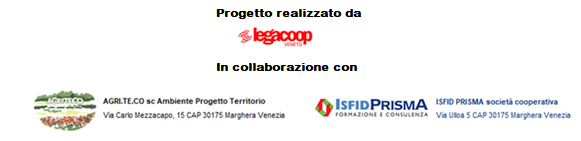 